一、采购项目概况为改善农牧民群众的生产生活环境，促进农村经济发展，提高居民生活质量，推动农村人居环境提升，确保每个村庄的主要道路在夜晚均有足够的照明，提高居民的夜间出行安全，同时优化村庄环境，提升村庄形象，现决定为白玉县重点村及示范村采购路灯一批。二、项目预（概）算本项目共1个采购包，预（概）算179.7万元，最高限价179.7万元。三、采购标的汇总表四、技术要求、商务要求和其他要求（一）技术要求1、采购清单2、本项目核心产品为：6米太阳能路灯。3、技术参数表。标的名称：6米太阳能路灯（注：当采购包的评标方法为综合评分法时带“★”的参数需求为实质性要求，供应商必须响应并满足的参数需求。带“◇”号条款为允许负偏离的参数需求，需提供第三方检验检测机构出具的带CMA或CNAS标志的检测报告复印件进行佐证，加盖投标人公章，若未响应或者不满足，将在综合评审中予以扣分处理。）（二）商务要求1、★交货时间：合同签订后60个日历日内（含安装、调试）。2、★交货地点：盖玉镇朗帮、协巴村110盏，安孜乡麻绒村65盏，章都乡阿色村55盏、马拉村70盏，具体交货地点服从采购人安排。3、★付款方式：分期付款。4、★支付约定：4.1 合同签订后，自采购人收到投标人出具的合法有效完整的增值税发票及资料，达到付款条件起10天，支付合同总金额的的30%；4.2 总量完成至50%，自采购人收到投标人出具的合法有效完整的增值税发票及资料，达到付款条件起10日，支付合同总金额的35%；4.3 安装调试完成并取得验收报告后，自采购人收到供应商出具的合法有效完整的增值税发票及资料，达到付款条件起10日，支付合同总金额的32%；4.4 质保期结束后自采购人收到供应商出具的合法有效完整的增值税发票及资料，达到付款条件起后10日，支付合同总金额的3%。5、★验收标准：采购人严格按照《财政部关于进一步加强政府采购需求和履约验收管理的指导意见》（财库〔2016〕205号）及《政府采购需求管理办法》（财库〔2021〕22号）的要求组织验收。6、★包装方式及运输：涉及的商品包装和快递包装，均应符合《商品包装政府采购需求标准（试行）》《快递包装政府采购需求标准（试行）》的要求，包装应适应于远距离运输、防潮、防震、防锈和防野蛮装卸，以确保货物安全无损运抵指定地点。7、★质量保修范围和保修期：质保期2年，在质保期内所有维修费用由成交供应商承担，在设备的使用寿命期内，供应商应保证使用方更换到原厂零部件，在质保期内，同一设备、同一质量问题连续两次维修仍无法正常使用的，须更换同品牌、同型号新器件。8、★违约责任与解决争议的方法8.1 采购人违约责任：①采购人无正当理由拒收货物的，采购人应偿付合同总价百分之一的违约金；②采购人逾期支付货款的，除应及时付足货款外，应向供应商偿付欠款总额万分之一/天的违约金；逾期付款超过30天的，供应商有权终止合同；③采购人偿付的违约金不足以弥补供应商损失的，还应按供应商损失尚未弥补的部分，支付赔偿金给供应商。8.2 供应商违约责任：①供应商交付的货物质量不符合合同规定的，供应商应向采购人支付合同总价的百分之一的违约金，并须在合同规定的交货时间内更换合格的货物给采购人，否则，视作供应商不能交付货物而违约，按本条本款下述第“②”项规定由供应商偿付违约赔偿金给采购人；②供应商不能交付货物或逾期交付货物而违约的，除应及时交足货物外，应向采购人偿付逾期交货部分货款总额的万分之一/天的违约金；逾期交货超过20天，采购人有权终止合同，供应商则应按合同总价的百分之一的款额向采购人偿付赔偿金，并须全额退还采购人已经付给供应商的货款及其利息；③供应商货物经采购人送交具有法定资格条件的质量技术监督机构检测后，如检测结果认定货物质量不符合本合同规定标准的，则视为供应商没有按时交货而违约，供应商须在10天内无条件更换合格的货物，如逾期不能更换合格的货物，采购人有权终止本合同，供应商应另付合同总价的百分之一的赔偿金给采购人；④供应商保证本合同货物的权利无瑕疵，包括货物所有权及知识产权等权利无瑕疵。如任何第三方经法院（或仲裁机构）裁决有权对上述货物主张权利或国家机关依法对货物进行没收查处的，供应商除应向采购人返还已收款项外，还应另按合同总价的百分之一向采购人支付违约金并赔偿因此给采购人造成的一切损失；⑤供应商偿付的违约金不足以弥补采购人损失的，还应按采购人损失尚未弥补的部分，支付赔偿金给采购人。8.3 争议处理的方法：①因货物的质量问题发生争议，由质量技术监督部门或其指定的质量鉴定机构进行质量鉴定。货物符合标准的，鉴定费由采购人承担；货物不符合质量标准的，鉴定费由中标人承担。②合同履行期间,若双方发生争议，可协商或由有关部门调解解决，协商或调解不成的，可向采购人所在地法院诉讼。可向采购人所在地法院诉讼。（三）其他要求1、报价要求（实质性要求）：投标人所提供的价格是包干价，是投标人响应项目要求的全部工作内容的价格体现，应包含项目但不限于履约过程中所涉及的货物的材料、制造、包装、运输、卸货费、保管、安装（含基础）、备品备件、调试、保险等完成本项目所需的一切费用，采购人不承担除中标价外的任何费用；2、产品质量要求（实质性要求）：①投标文件及投标人所投货物的质量、技术和其他要求货物制造标准、安装标准及技术规范等，须符合最新国家标准。各项技术标准应当符合国家相关的质量标准和出厂标准；②货物在送到采购人之前表面无划伤、碰撞等现象；投标人保证货物是全新的、未使用过的，投标人不得以次充好；产品来源渠道必须合法，同时应根据有关规定、采购人的要求做好售后服务工作；③投标人所提供的货物是经试验合格的全新正品。若开箱检验中发现有诸如数量、型号和外观尺寸与合同不符，或密封包装物本身的短少和损坏，如产生更换或补货等情形并导致工期延误，买方有权据合同有关条款的规定对因此造成的直接损失向供货商索赔；3、培训要求：投标人应就设备的安装、调试、操作、维修、保养等对采购人维修技术人员进行培训。设备安装调试完毕后，投标人应对采购人操作人员进行现场培训，直至采购人的技术人员能独立操作，同时能完成一般常见故障的维修工作。4、为扶持不发达地区和少数民族地区，同等条件下，评标委员会优先推荐企业注册地在不发达地区或少数民族地区的供应商。5、在项目实施过程中及因产品质量问题产生的所有安全责任均由中标人负责。（实质性要求，须单独承诺）6、投标人针对本项目提供实施保障方案至少包括：项目总体实施部署、施工资源需求计划项目部管理制度、项目实施方案、施工进度计划及工期保证措施、质量管理体系与措施、安全生产、文明施工措施、应急措施内容。7、投标人针对本项目提供售后服务方案至少包括：售后服务承诺、售后人员配置、售后服务保障措施、人员培训及技术指导。8、供应商应具有可靠的供货实力，并具有高素质的专业维修队伍。在接到用户维修请求后，提供快捷、周到、规范的服务。9、为保证产品的维护及时，能及时对故障设备进行维修处理，接到采购人报修通知后1小时内响应，8小时内到达现场，到场后3小时内排除故障。10、投标人应单独承诺在本次投标之前一周年内，投标人本次投标中对同一品牌同一型号相同配置的产品报价与其在中国境内其他地方的最低报价比例不高于10%（实质性要求，须单独承诺）。11、本项目交货时间：自合同签订之日起60日（含安装、调试）（实质性要求，须单独承诺）。序号包号采购品目标的名称品目分类编码计量单位数量是否进口11照明设备6米太阳能路灯A02061900套300否序号标的名称数量(单位)所属行业是否允许进口产品是否属于优先采购节能产品是否属于强制采购节能产品是否属于优先采购环境标志产品16米太阳能路灯300套工业否否否否序号名  称规格单位数量技术参数图样1灯杆6米根3001、灯杆：总高度6米，采用优质Q235钢材；2、主杆为 100 方管，上段为 120 方管，下段为 150 方管，内外热浸锌防腐处理，静电喷塑；3、壁厚：≥2.75mm；法兰盘≥250mm×250mm×12mm；4、灯臂采用激光切割组合焊接成型；灯杆、灯臂、太阳能板支架均整体热浸锌，镀层厚度≥80um；5、喷塑塑粉采用防紫外线专用塑粉，厚度：80-100um；灯杆、底座图案采用丝印工艺；6、路灯预埋铁件：4-M16,L=600mm；基础尺寸600*600*800mm，挖基坑土方及弃运；7、国旗广告牌:440*660，不发光。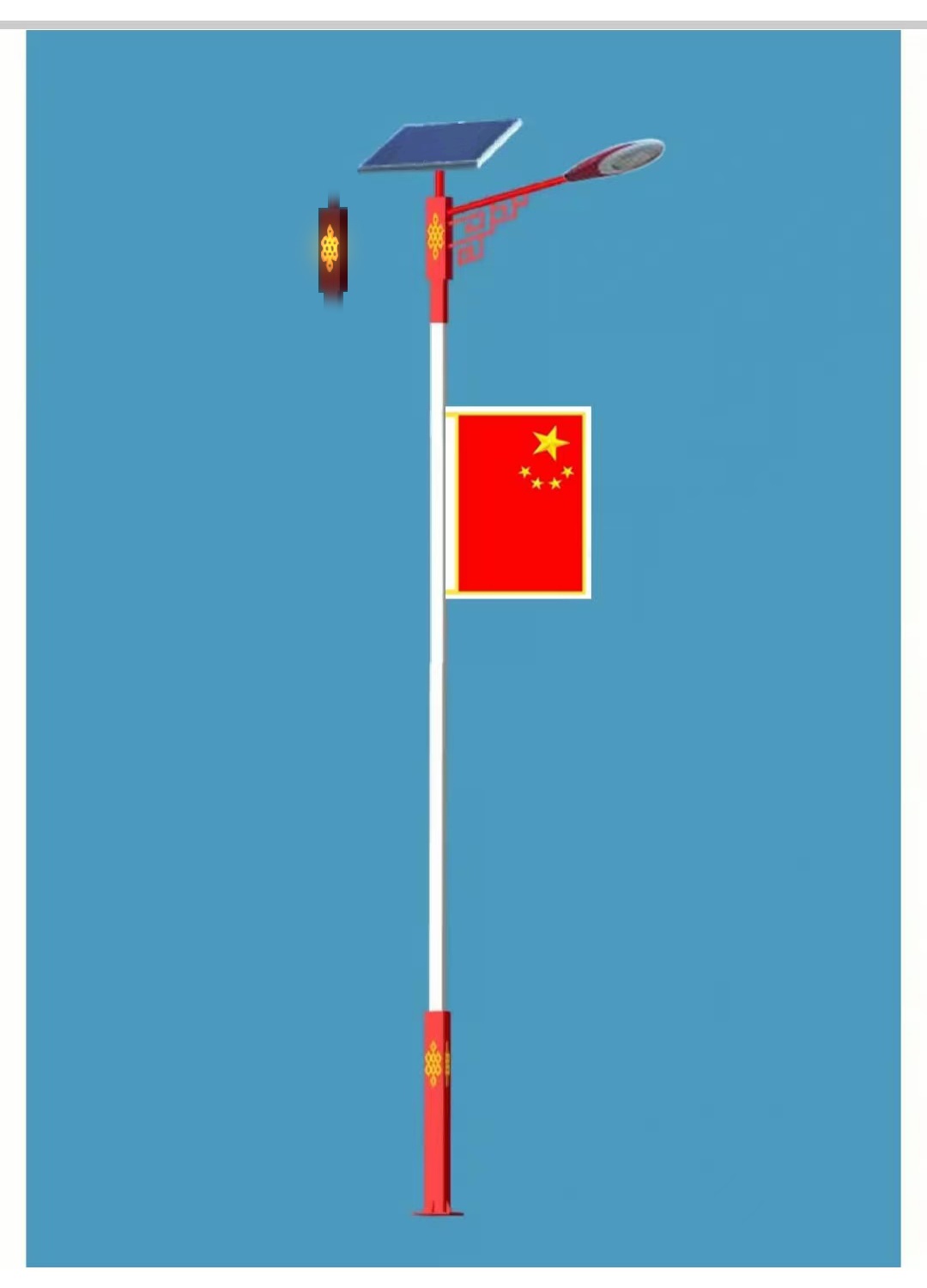 2锂电池50AH个3001、◇锂电池额定容量50AH,电压12V；2、防护等级：≥IP65。3光伏组件100W块3001、◇采用多晶硅太阳能电池板：功率100W；最大功率点电压Vmp≥18.0V；最大功率点电流Imp≥5.5A；开路电压Voc≥22.0V；短路电流Isc≥5.8A；填充因子FF≥76.0%；2、阳极氧化铝边框，具有抗风，防雹防腐等性能；3、输出采用密封防水，多功能接线盒，使用安全、方便、可靠，可适应各种复杂恶劣气候条件下的使用；4、使用寿命：≥20年；5、防护等级：≥IP65。4控制器12V/10A个3001、采用12V/10A太阳能路灯专用智能控制恒流一体机；2、具有光控和时控开关功能，12V、24V自动切换，系统有全自动检查容量，自动转换效率和自动降功率等作用；3、◇具有充满断开和恢复功能，充满断开点电压≥12V，恢复点电压≥12V；4、◇控制器具有欠压断开和恢复功能，欠压断开点电压≥9.0V，恢复点电压≥9.0V；5、◇控制器空载损耗不得超过1%；6、◇控制器具有负载短路保护，极性反接保护，反向放电保护功能；7、◇控制器在1h内能够承受高于太阳能电池组件标称开路电压1.25倍的冲击，控制器正常工作；8、◇控制器在1h内能够承受高于太阳能电池组件标称短路电流1.25倍的冲击，控制器正常工作；9、◇控制器在低温贮存，低温工作，高温贮存，高温工作，恒定湿热试验后，均能正常工作。5光源50W 模组光源+10W 灯带个3001、主光源使用LED灯功率为≥50W模组光源；2、防护等级≥IP67；3、灯具光效≥120（LM/W）；4、功率因数＞0.9；5、亮灯时间≥12小时；6、10W 灯带。